Publicado en Valencia el 28/11/2018 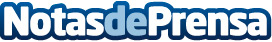 DM School ofrece nuevos cursos de marketing digital enfocados a rentabilizar sitios webEl CRO es un método y proceso de mejora de la conversión que se ha puesto de moda en los últimos años. De hecho, una gran mayoría de empresas quieren disponer de un perfil de este tipo en su equipo, dado que al ser las visitas a las páginas web limitadas, hay que optimizarlas para sacar el máximo rendimientoDatos de contacto:Ruben ColomerNota de prensa publicada en: https://www.notasdeprensa.es/dm-school-ofrece-nuevos-cursos-de-marketing Categorias: Marketing Valencia Emprendedores Cursos http://www.notasdeprensa.es